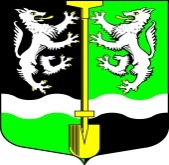 АДМИНИСТРАЦИЯ   МУНИЦИПАЛЬНОГО ОБРАЗОВАНИЯ
СЕЛИВАНОВСКОЕ СЕЛЬСКОЕ ПОСЕЛЕНИЕ                       Волховского муниципального района                                      Ленинградской областиПОСТАНОВЛЕНИЕот 12 августа 2021 года                                                                                   № 69О внесении изменений и дополнений в постановление администрации № 110 от 30.10.2017 года «О предоставлении гражданами, претендующими на замещение должностей муниципальной службы,и муниципальными служащими администрации МО Селивановское сельское поселение Волховского муниципального района Ленинградской области  сведений  о доходах, об имуществе и обязательствах имущественного характера»В соответствии с Указом Президента Российской Федерации от 18 мая 2009 года  № 559  «О предоставлении гражданами, претендующими на замещение должностей федеральной государственной службы, и федеральными государственными служащими сведений о доходах, об имуществе и обязательствах имущественного характера», Федеральными законами от 02 марта 2007 года № 25-ФЗ «О муниципальной службе в Российской Федерации»,  от 25 декабря  N 273-ФЗ "О противодействии коррупции",  областным  законом Ленинградской области от 11 марта 2008 года № 14-оз «О правовом регулировании муниципальной  службы в Ленинградской области», администрация муниципального образования Селивановское сельское поселение Волховского муниципального района Ленинградской области,ПОСТАНОВЛЯЕТ:1.Внести изменения и дополнения в постановление администрации № 110 от 30.10.2017 года, п. 15 постановления читать в новой редакции:Предоставление заведомо недостоверных или неполных сведений о своих доходах, расходах, об имуществе и обязательствах имущественного характера, а также о доходах, расходах, об имуществе и обязательствах имущественного характера  своих супруги (супруга) и несовершеннолетних детей, является правонарушением, влекущим увольнение муниципального служащего с муниципальной службы.Представление гражданином при поступлении на муниципальную службу заведомо недостоверных или неполных сведений о своих доходах, расходах  об имуществе и обязательствах имущественного характера, а также о доходах, расходах, об имуществе и обязательствах имущественного характера своих супруги (супруга) и несовершеннолетних детей, является основанием для отказа в приеме указанного гражданина на муниципальную службу.2.Настоящее постановление подлежит официальному опубликованию в газете «Волховские огни» и размещению на официальном сайте администрации МО Селивановское сельское поселение в сети «Интернет».3.Контроль за исполнением настоящего постановления оставляю за собой. Глава администрацииМО Селивановское сельское поселение                                       М.Ф. Петрова